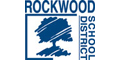 RFQ0817MUSINST2 – Fall 2017 Musical Instrument Bid Addendum #1August 10, 2017Regarding the Adams 3.3 Artist Series Glockenspiel for Lafayette High School.  This model is offered in two different frame configurations.  They offer this model with what they call a Traveler frame (indoor use) or a Field frame (outdoor/marching use).  Could you please clarify which one is preferred? Field FrameRegarding the Yamaha French Horn for Crestview, there is no model number given.  If you could clarify which model they are wanting or at least some other descriptions (single, double, etc...). Yamaha YHR 567 Double Horn in LaquerThe bid form (Exhibit A) has been revised and is attached. Pricing should be submitted on the revised form.